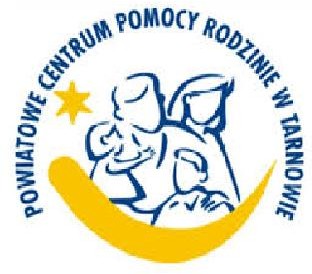 INFORMATOR TELEADRESOWY INSTYTUCJI ZAJMUJĄCYCH SIĘ PRZECIWDZIAŁANIEM PRZEMOCY W RODZINIE NA TERENIE POWIATU TARNOWSKIEGOTarnów 2020POWIATOWE CENTRUM POMOCY RODZINIE W TARNOWIETarnowski Ośrodek Interwencji Kryzysowej i Wsparcia Ofiar Przemocy w TarnowieKomenda Miejska Policji w TarnowieGminny Ośrodek Pomocy Społecznej w CiężkowicachGminny Ośrodek Pomocy Społecznej w GromnikuGminny Ośrodek Pomocy Społecznej w Lisiej GórzeGminny Ośrodek Pomocy Społecznej w PleśnejMiejsko – Gminny Ośrodek Pomocy Społecznej w RadłowieGminny Ośrodek Pomocy Społecznej w RyglicachGminny Ośrodek Pomocy Społecznej w Rzepienniku StrzyżewskimGminny Ośrodek Pomocy Społecznej w SkrzyszowieGminny Ośrodek Pomocy Społecznej w SzerzynachGminny Ośrodek Pomocy Społecznej w TarnowieOśrodek Pomocy Społecznej w TuchowieGminny Ośrodek Pomocy Społecznej w WierzchosławicachGminny Ośrodek Pomocy Społecznej w WietrzychowicachGminny Ośrodek Pomocy Społecznej w WojniczuGminny Ośrodek Pomocy Społecznej w ZakliczynieGminny Ośrodek Pomocy Społecznej w ŻabnieAdresTelefonul. Szujskiego 6633-100 Tarnów14 – 621 56 8314- 621 30 40e-mailStrona internetowapcpr@powiat.tarnow.plwww.pcprtarnow.plRodzaj świadczonej pomocy- realizacja programu korekcyjno- edukacyjnego dla sprawców przemocy domowejPoradnictwo specjalistyczne:- pracownik socjalny (w godz. pracy urzędu)- psycholog:                       Pon. 8:00-11:30                        Czw. 9:00-15:30                       Pt. 16:00-19:00AdresTelefon33-101 Tarnów 
ul. Szarych Szeregów 114 655 36 3614 655 66 59500 583 047 - (czynny całodobowo)e-mailStrona internetowaoiktarnow@op.pl Rodzaj świadczonej pomocyPomoc psychologiczna, pedagogiczna, prawna,rozmowy wspierające, terapia (indywidualna, małżeńska, rodzinna), grupy wsparcia,mediacjaAdresTelefonul. Traugutta 433-101 Tarnów14 – 628 29 00e-mailStrona internetowakmp@tarnow.policja.gov.plwww.tarnow.policja.gov.plAdresTelefonul. Tysiąclecia 1933-190 Ciężkowice14 – 628 58 48gops@ciezkowice.pl-Rodzaj świadczonej pomocyPoradnictwo prawne, psychologiczne, socjalne w godzinach pracy Ośrodka7.00-15.00Gminna Komisja Profilaktyki 
i Rozwiązywania Problemów Alkoholowych:kierowanie na leczenie odwykowe, motywowanie sprawców do podjęcia terapii7.00-15.00AdresTelefonul. Krynicka 333-180 Gromnik14 – 651 42 30e-mailStrona internetowagopsgromnik@poczta.onet.plwww.gopsgromnik.plRodzaj świadczonej pomocy      Poradnictwo, praca socjalna, informacja w godzinach pracy Ośrodkaod 7.30 – 15.30Punkt Informacji Wsparcia i Pomocy dla Osób Dotkniętych Przemocą 
w Rodzinie             dyżur prawnika - I wtorek m-caod 16.00 -18.00dyżur pracownika socjalnego - w  każdą środę 10.00-12.00 oraz w godzinach pracy OśrodkaAdresTelefonul. 1 Maja 733-140 Lisia Góra14 – 678 45 68e-mailStrona internetowagops@lisiagora.pl-Rodzaj świadczonej pomocyGminny Zespół interdyscyplinarny do Spraw Przeciwdziałania Przemocy w Rodzinie (poradnictwo, konsultacje, udzielanie informacji) w godzinach pracy Ośrodka                       Pon. 8.00 – 17.00                      Wt. - Czw. 7.30 – 15.30                       Pt. 7.30 -14.30 Punkt Wsparcia i Pomocy dla Osób Dotkniętych Przemocą w Rodzinie (poradnictwo, konsultacja, udzielanie informacji)                       Pon. 16.00 – 17.00                      Śr. 13.30 – 15.30                       Pt. 8.00 – 10.00 Gminna Komisja do Spraw Rozwiązywania Problemów(poradnictwo, konsultacja, informacje) Śr 7.30 – 15.30 AdresTelefon33-171 Pleśna 24014 – 629 28 52e-mailStrona internetowaplesnagops@op.plwww.plesnagops.plRodzaj świadczonej pomocyPoradnictwo, informacja, praca socjalnaw godzinach pracy Ośrodkaod 7.30 – 15.30psycholog, pedagog, prawnik -                        po wcześniejszym umówieniu wizytyAdresTelefonul. Brzeska 933-130 Radłów14 – 678 20 03e-mailStrona internetowaops.radlow@op.plwww.opsradlow.plRodzaj świadczonej pomocyPoradnictwo, informacja, praca socjalnaw godzinach pracy Ośrodkaod 7.30 – 15.30AdresTelefonul. Ks. J. Wyrwy 2 33 - 160 Ryglice14 – 644 36 49e-mailStrona internetowagopsryglice@poczta.onet.pl-Rodzaj świadczonej pomocyPoradnictwo, informacja, praca socjalnaw godzinach pracy Ośrodkaod 7.30 – 15.30AdresTelefon33 – 163 Rzepiennik Strzyżewski 40014 – 653 55 1914- 653 55 20e-mailStrona internetowagops@rzepiennik.pl-Rodzaj świadczonej pomocyPoradnictwo, informacja, praca socjalna w godzinach pracy Ośrodka                     od 7.30 - 15.30                                   Psycholog - w każdą pierwszą środę       miesiąca                                                       w godz. 8.30 - 15.30Prawnik - poniedziałek, wtorek i środa     w godz. 8.00 -12.00AdresTelefon33-156 Skrzyszów 64214 – 688 70 17e-mailStrona internetowagops@skrzyszow.plwww.gops-skrzyszow.plRodzaj świadczonej pomocyPoradnictwo, informacja, praca socjalna, w godzinach pracy Ośrodka                   Pon. 9.00-17.00     Wtorek – Piątek 7.30-15.30Punkt Informacji Wsparcia i Pomocy dla Osób Dotkniętych Przemocą w RodziniePsycholog w poniedziałek od 15.15-17.15 Prawnik w drugą i ostatnią środę miesiąca
od 9.00 - 11.00.Pracownik socjalny w każdy poniedziałek   w godz. od 7.30 – 8.30AdresTelefon38-246 Szerzyny 51814 – 692 01 20e-mailStrona internetowagops@szerzyny.plwww.szerzyny.plRodzaj świadczonej pomocyPoradnictwo, informacja, praca socjalna w godzinach pracy Ośrodkaod 7.30 – 15.30Punkt Informacji, Wsparcia i Pomocy 
dla osób dotkniętych przemocąw rodzinieDyżury: psycholog, radca prawny –po wcześniejszym umówieniu wizytyAdresTelefonul. Krakowska 19,33-100 Tarnów14 – 688 01 50e-mailStrona internetowagops@gmina.tarnow.plgops.gminatarnow.pl/Rodzaj świadczonej pomocy                 Poradnictwo, informacja,praca socjalnapsycholog, prawnik, pracownicy socjalni, terapeuta osób uzależnionych od alkoholu stosujących przemoc w godzinach pracy Ośrodka                      Pon. 8:30 - 16:30                      Wt.- Pt. 7:30 - 15:30                      Wt. 15:00 - 17:00 (warsztaty, grupa AA)AdresTelefonul. Jana Pawła II 4 33 – 170 Tuchów14 – 652 54 89e-mailStrona internetowaslowik.ops@op.plwww.ops.tuchow.plRodzaj świadczonej pomocyPoradnictwo, praca socjalna, informacja, pomoc prawna, psychologPracownik socjalny w godzinach pracy Ośrodkaod poniedziałku do piątkuod 7:30 do 15:30każda środa miesiąca konsultant prawnyLokalny Punkt Pomocy Pokrzywdzonym Przestępstwem Prowadzonym przez Fundację Hetmana TarnowskiegoSpecjaliści udzielający pomocy:prawnik, psycholog, osoba pierwszego kontaktu oraz inni specjaliści 
w zależności od potrzebAdresTelefon33-122 Wierzchosławice 55014 – 631 90 28,                         798 584 166e-mailStrona internetowagops@wierzchoslawice.plwww.wierzchoslawice.plRodzaj świadczonej pomocyPunkt Wsparcia i Pomocy dla Osób Dotkniętych Przemocą w Rodzinieporadnictwo, informacja, praca socjalnaw godzinach pracy OśrodkaPsycholog przyjmuje w pierwszy i drugi wtorek miesiąca w godz. od 16:00 do 18:00 Prawnik w ostatnią środę miesiąca 
   w godz. od 16:00 do 18:00AdresTelefon33-270 Wietrzychowice 1914 – 641 81 50e-mailStrona internetowagops@wietrzychowice.pl-Rodzaj świadczonej pomocyPoradnictwo, informacja, praca socjalnaw godzinach pracy Ośrodka                 Pon.7:30 - 17:00         Wt- Czw. 7:30 - 15:30Pt. 7:30 - 14:00Radca prawny: trzy razy w tygodniu w budynku Urzędu Gminyw WietrzychowicachAdresTelefonul. Krzywa 1632-830 Wojnicz14 – 679 00 30e-mailStrona internetowagops@wojnicz.plwww.gops.wojnicz.plRodzaj świadczonej pomocyInformacja, poradnictwo, wsparcie, interwencjaStarszy pracownik socjalny w godzinach pracy Ośrodka od 7.30 do 15.30Punkt Konsultacyjny ds. Przeciwdziałania Przemocy w Rodzinie porady prawne, terapia leczenia uzależnień, wsparcie pracownika socjalnego, informacja, interwencja – godziny przyjęć specjalistów: prawnik, terapeuta leczenia uzależnień, pracownik socjalny 
środa od godz. 15.30 – 17.30AdresTelefonul. Malczewskiego 1532-840 Zakliczyn14 66 52 275e-mailStrona internetowagops@zakliczyn.plwww.gopszakliczyn.plRodzaj świadczonej pomocyPoradnictwo, informacja, praca socjalnaw godzinach pracy Ośrodkaod 7.30 – 15.30Punkt Informacyjno – Konsultacyjny pedagog, psycholog, prawnik, terapeuta     (psycholog) – dwa razy w miesiącuod 16.00 – 18.30jedna sobota w miesiącu od 8.00 – 12.00      (pedagog) – jeden raz w miesiącu wtorekod 13.00 – 15.00      (terapeuta) jeden  raz w miesiącu piątekod 16.00 – 18.00(prawnik) dwa razy w miesiącu środa od 16.00-18.00AdresTelefonul. Św. Jana 3a 33-240 Żabno14 – 645 64 33e-mailStrona internetowaops@zabno.pl-Rodzaj świadczonej pomocyPoradnictwo, wsparcie, informacjaw godzinach pracy Ośrodka               Pn. 7:30 -16:00               Wt - Czw. 7:30 - 15:30                 Pt. 7:30 - 15:00Punkt Informacyjno – Konsultacyjny(dyżur psychologa) – II i IV czwartek
m-ca 16:30 – 19:30      (dyżur prawnika) – I i  III wtorekm-ca16:30 – 18:30     (dyżur pracownika socjalny) – I czwartek
m-ca 15:30 – 17:30